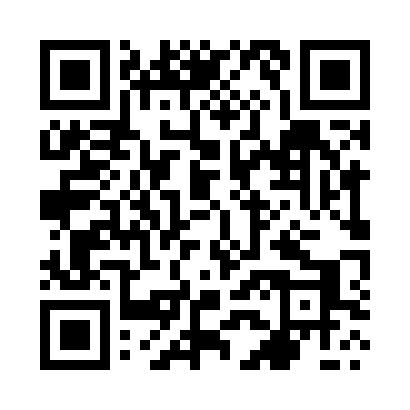 Prayer times for Boleslawice, PolandWed 1 May 2024 - Fri 31 May 2024High Latitude Method: Angle Based RulePrayer Calculation Method: Muslim World LeagueAsar Calculation Method: HanafiPrayer times provided by https://www.salahtimes.comDateDayFajrSunriseDhuhrAsrMaghribIsha1Wed2:355:1312:496:008:2610:562Thu2:345:1112:496:018:2810:563Fri2:335:0912:496:028:3010:574Sat2:325:0712:496:038:3210:585Sun2:325:0512:496:048:3410:596Mon2:315:0312:496:058:3510:597Tue2:305:0112:496:068:3711:008Wed2:294:5912:496:088:3911:019Thu2:284:5712:496:098:4111:0210Fri2:284:5512:496:108:4311:0211Sat2:274:5412:496:118:4411:0312Sun2:264:5212:496:128:4611:0413Mon2:254:5012:496:138:4811:0514Tue2:254:4812:496:148:5011:0515Wed2:244:4712:496:158:5111:0616Thu2:234:4512:496:168:5311:0717Fri2:234:4312:496:178:5511:0818Sat2:224:4212:496:188:5711:0819Sun2:214:4012:496:198:5811:0920Mon2:214:3912:496:209:0011:1021Tue2:204:3712:496:219:0111:1022Wed2:204:3612:496:219:0311:1123Thu2:194:3412:496:229:0411:1224Fri2:194:3312:496:239:0611:1325Sat2:184:3212:496:249:0711:1326Sun2:184:3012:496:259:0911:1427Mon2:174:2912:496:269:1011:1528Tue2:174:2812:506:279:1211:1529Wed2:174:2712:506:279:1311:1630Thu2:164:2612:506:289:1411:1731Fri2:164:2512:506:299:1611:17